Primjer: Pitanja vezana uz provjeru transakcijeVaše poduzeće bi trebalo razmotriti sljedeća pitanja prije prodaje ili otpreme strateške robe ili druge robe / tehnologije s mogućom OMU ili vojnom primjenom.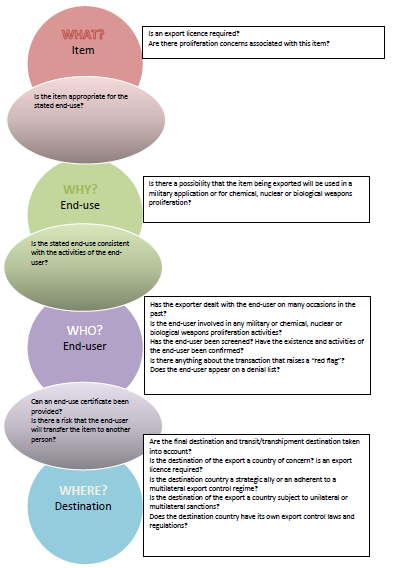 ŠTO? PredmetJe li predmet primjeren za navedenu krajnju uporabu?Je li potrebna izvozna dozvola? Postoji li opasnost od proliferacije vezana uz navedeni predmet?ZAŠTO? Krajnja namjenaJe li navedena krajnja u skladu s aktivnostima krajnjeg korisnika?Postoji li mogućnost da će se predmet koji se izvozi koristiti u vojne svrhe ili za proliferaciju kemijskog, nuklearnog ili biološkog oružja? TKO? Krajnji korisnikMože li se dobiti potvrda o krajnjoj namjeni? Postoji li opasnost da će krajnji korisnik prenijeti predmet drugoj osobi?Je li izvoznik u prošlosti već više puta surađivao s krajnjim korisnikom?Je li krajnji korisnik uključen u neke vojne aktivnosti ili u aktivnosti vezane uz proliferaciju kemijskog, nuklearnog ili biološkog oružja?Je li krajnji korisnik prošao provjeru? Jesu li postojanje i aktivnosti krajnjeg korisnika potvrđeni? Postoji li nešto u vezi transakcije što bi upućivalo na znak za uzbunu?Nalazi li se krajnji korisnik na popisu zabranjenih osoba?GDJE? OdredišteJeste li uzeli u obzir krajnje odredište i odredište provoza/prekrcaja?Je li odredište izvoza država koja izaziva zabrinutost? Je li potrebna izvozna dozvola?Je li odredišna država strateški saveznik ili se potpisnica multilateralnog režima kontrole izvoza? Je li odredište izvoza država kojoj su nametnute jednostrane ili multilateralne sankcije?Ima li odredišna država svoje vlastite zakone i propise o kontroli izvoza?